Številka: 013-27/2016Datum: 3.9.2016Z A P I S N I K22. redne seje Sveta Krajevne skupnosti Korte, ki je bila 31.8.2016 ob 20 uri v pisarni KS Korte zadružnega doma Korte.Prisotni člani: Edi Grbec, Valter Jugovac, Marino Kleva, Marko Maracin, Katica Gužič, Matej Korenika, Nataša Čerin, Edvard Kleva, Rozana Prešern  in Jelena Dudine – strokovni sodelavec VI (tajnik KS). Ostali prisotni: Krajani ŠaredaSejo je vodil predsednik Sveta  Edi Grbec. Predsednik je ugotovil, da je Svet Krajevne skupnosti sklepčen, saj je bilo prisotnih devet  (9) članov. Predsednik je odprl razpravo o dnevnem redu. Glede na to, da ni bilo razpravljavcev, je predsednik dal na glasovanje predlog dnevnega reda.D N E V N I     R E D :Pregled in potrditev zapisnika 21. Redne seje z dne 11.8.2016;Priprava predloga proračuna za leto 2017/2018;Vloge;Razno.K točki 1      Pregled in potrditev zapisnika 21. Redne seje z dne 11.8.2016Predsednik odpre razpravo. Članom Sveta KS Korte pove, da so dne 31.8.2016  prispele pripombe na zapisnik 21. redne seje z dne 11.8.2016. Pripombe so  sledeče:K točki 1 K g. Marancinu smo se obrnili z ZAHTEVKOM, da na pristojne službe, v našem imenu, poda zahtevek, da se nam omogoči MIRNO  in VARNO življenje, kar je naša ustavna pravica.Poleg ostalih napisanih predlogov je bil naš predlog za TAKOJŠNJO delno umiritev prometa na dovoljenih 40km/h skozi vas, da se TAKOJ obvesti odgovorno osebo na Občini Izola, župana, da razporedi mestne redarje na ključne točke na tem odcepu ceste za večkrat dnevne meritve hitrosti v obe smeri.K točki 4Hitrost skozi vas Šared je že omejena na 40km/h na cesti Izola Korte (glej priložene slike). Če člani sveta smatrajo, da je potrebno omejiti hitrost na 40km/h na celotno območje vasi Šared, kar je po našem mnenju prehitro, naj spremenijo formulacijo sklepa, ker v taki obliki žalijo našo inteligenco.Predsednik odpre razpravo. Člani Sveta se s pripombami K točki 1  zapisnika strinjajo. Pripombo K točki 4 zavračajo, saj je sklep v zapisniku 21. redne seje glede omejitve hitrosti skozi celotno vas Šared pravilno formuliran.Člani Sveta KS Korte so sprejeli sledeč:				S K L E PZapisnik 21. redne seje z dne 11.8.2016 ostane enak. Zraven sprejetih sklepov na 21. redni seji K točki 1 se priloži prispele pripombe na zapisnik.Vsi člani so se s sklepom strinjali.K točki 2Priprava predloga proračuna za leto 2017/2018;Predsednik odpre razpravo. Članom Sveta poda informacije, da je potrebno pripraviti predlog plana proračuna za leto 2017 in leto 2018. Člane svet so bili  seznanjeni z izvršitvijo v prvem poletju do 30.6.2016.Člani sveta so sprejeli sledeč predlog plana 2017: 									      EUR Člani Sveta so sprejeli sledeč plan proračuna za leto 2018K točki 3Vloge;Vloga ga. Mateja Martini, Šared 40, 6310 IzolaDne 12.8.2016 je prispela vloga ga. Mateje Martini za pomoč pri ureditvi neasfaltirane ceste, ki pelje do zaselka Grbci.Člani Sveta KS Korte so vlogo obravnavali in sprejeli:				S K L E P Prošnjo ga. Mateje Martini, glede ureditve neasfaltirane ceste, ki pelje do zaselka Grbci, se posreduje na Občino Izola Uradu za gospodarske dejavnosti, investicije in komunalni razvoj, naj ureditev tega dela odseka ceste dajo v plan proračuna za leto 2017.Vsi člani so se s sklepom strinjali.K točki 4 Razno;Ureditev nogometnega igrišča in igral na Šaredu in MalijiČlani Sveta podajo predlog za sanacijo  in ureditev  nogometnega  igrišča ter igral na Šaredu in Maliji.Sprejme se sledeč:				S K L E P V letu 2017 je potrebno sanirati igrišče na Šaredu in Maliji. Komunal se naroči, da pobarva otroška igrala na obeh igriščih.Škoda pri vodnem viru ParilaČlani Sveta povejo, da je pri vodnemu viru Parila nastala škoda zaradi novega nastalega objekta med vodnim virom Parila in otroškim igriščem.Sprejme se sledeči:				S K L E P Obvesti se inšpekcijo, naj pregleda novo gradnjo pri vodnem viru Parila ( med vodnim virom in otroškim igriščem).Razsvetljava Šared 22a-Šared 22b Člani Sveta so obravnavali problematiko slabe razsvetljave od hiše Šared 22a do hiše Šared 22b.Sprejme se sledeč:				S K L E P Na Občino Izola Uradu za gospodarske dejavnosti, investicije in komunalni razvoj se pošlje prošnjo za ureditev javne razsvetljave od hiše Šared 22a do hiše Šared 22b.Zaris intervencijske poti skozi vas KorteČlani Sveta so obravnavali problematiko neoznačene intervencijske poti skozi vas Korte in sprejeli sledeč:				S K L E P Na Občino Izola Uradu za gospodarske dejavnosti, investicije in komunalni razvoj se poda zahteva, da se zariše intervencijska poti od nebotičnika do konca spodnje vasi (Korte 91 c do Korte 101).Ureditev grmovja ob cesti Malija-ŠaredČlani Sveta so obravnavali problematiko nepreglednosti ceste Malija –Šared zaradi zaraščenosti grmovja in sprejeli sledeč:				S K L E P Obvesti se JP Komunalo, da uredi (poreže) grmovje ob  cesti, ki pelje od Malije proti Šaredu na levi strani.Člani Sveta KS Korte so sprejeli, da se poravnajo naslednji računi:Račun Turistično društvo Šparažin št. 03/2016 prejet dne 24.8.2016 v višini zneska 550,00  EUR;Račun Kolesarsko društvo bičikleta št. 4/2016 prejet dne 19.8.2016 v višini zneska 900,00 EUR.Seja se je zaključila ob 22:00.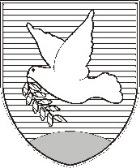 OBČINA IZOLA SVET KRAJEVNE SKUPNOSTI KORTEKorte 44	6310 IzolaTel: 05 64 21 170,  Fax: 05 64 21 170E-mail: ks.korte@siol.netWeb: www.izola.si040115Pisarniški in splošni material in storitve600040116čistilni material in storitve100040117časopisi, revije, knjige in strokovna literatura100040118izdatki za reprezentanco2.600040119električna energija1.800040120voda in komunalne storitve500040121odvoz smeti300040122Telefon600040123poštnina in kurirske storitve550040124druge storitve komunikacij in komunale200040127drugi izdatki za tekoče vzdrževanje in zavarovanje200040135Sejnine članov sveta KS Korte2.300040136ADSL dostop do interneta-040137Drugi  stroški500040201čistilni material in storitve300040203električna energija600040204voda in komunalne storitve500040205Tekoče vzdrževanje poslovnih prostorov10.000040206drugi izdatki za tekoče vzdrževanje in zavarovanje300040212plačila po pogodbah o delu800040213posebni davek na dol. prejemke-040215Zavarovalne premije1.300040216Tekoče vzdrževanje stanovanj8.000040217ZD Korte - Pisarniško pohištvo1.000040219DRUGI OPERATIVNI ODHODKI6.000040401Storitve komunale2.000040407Vzdrževanje cest - KS Korte15.000040601Puč Pesek - vzdrževanje7.000040603Tekoče vzdrževanje vodnihg virov5.000041201Nakup pohištva-041202Nakup druge opreme in napeljav-041301UJP - Stroški vodenja podračuna KS Korte100041501Poslovni prostor Malija8.000040115Pisarniški in splošni material in storitve600040116čistilni material in storitve100040117časopisi, revije, knjige in strokovna literatura100040118izdatki za reprezentanco2.600040119električna energija1.800040120voda in komunalne storitve500040121odvoz smeti300040122Telefon600040123poštnina in kurirske storitve550040124druge storitve komunikacij in komunale200040127drugi izdatki za tekoče vzdrževanje in zavarovanje200040135Sejnine članov sveta KS Korte2.300040136ADSL dostop do interneta-040137Drugi  stroški500040201čistilni material in storitve300040203električna energija600040204voda in komunalne storitve500040205Tekoče vzdrževanje poslovnih prostorov15.000040206drugi izdatki za tekoče vzdrževanje in zavarovanje300040212plačila po pogodbah o delu800040213posebni davek na dol. prejemke-040215Zavarovalne premije1.300040216Tekoče vzdrževanje stanovanj10.000040217ZD Korte - Pisarniško pohištvo1.000040219DRUGI OPERATIVNI ODHODKI7.000040401Storitve komunale2.000040407Vzdrževanje cest - KS Korte15.000040601Puč Pesek - vzdrževanje8.000040603Tekoče vzdrževanje vodnihg virov5.000041201Nakup pohištva-041202Nakup druge opreme in napeljav1.000041301UJP - Stroški vodenja podračuna KS Korte100041501Poslovni prostor Malija15.000Zapisala:Jelena DudinePredsednik Sveta KS:Edi Grbec 